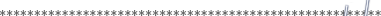 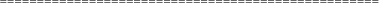 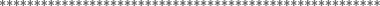 Спасибо, что использовали наш сервис.
Ждем вас снова!